PHOTOCHEMISTRYPART -2B.Sc. part-lllDr. Shubhra Singh Associate Professor,Deptt. Of Chemistry,H.C.P.G. College , Vns.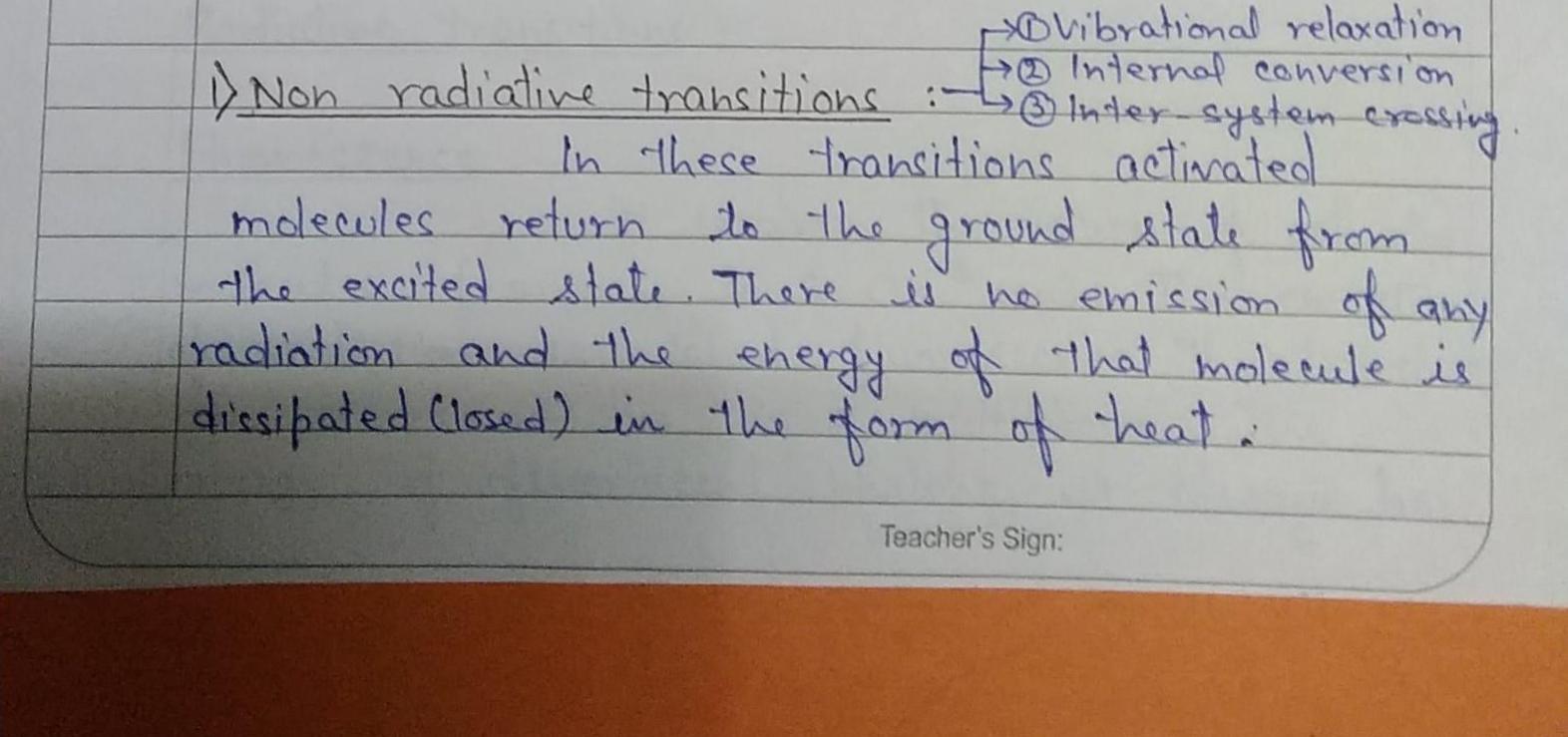 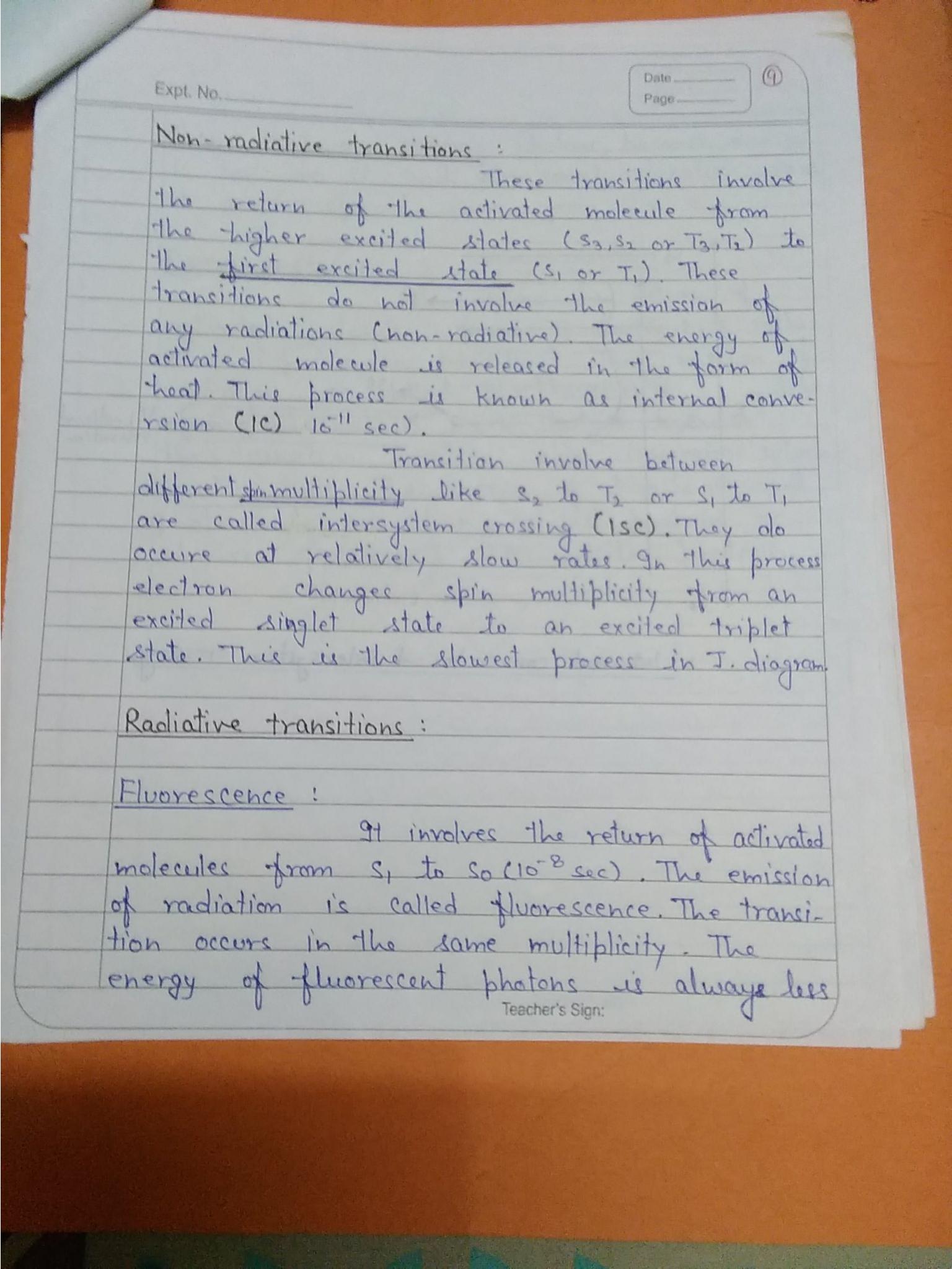 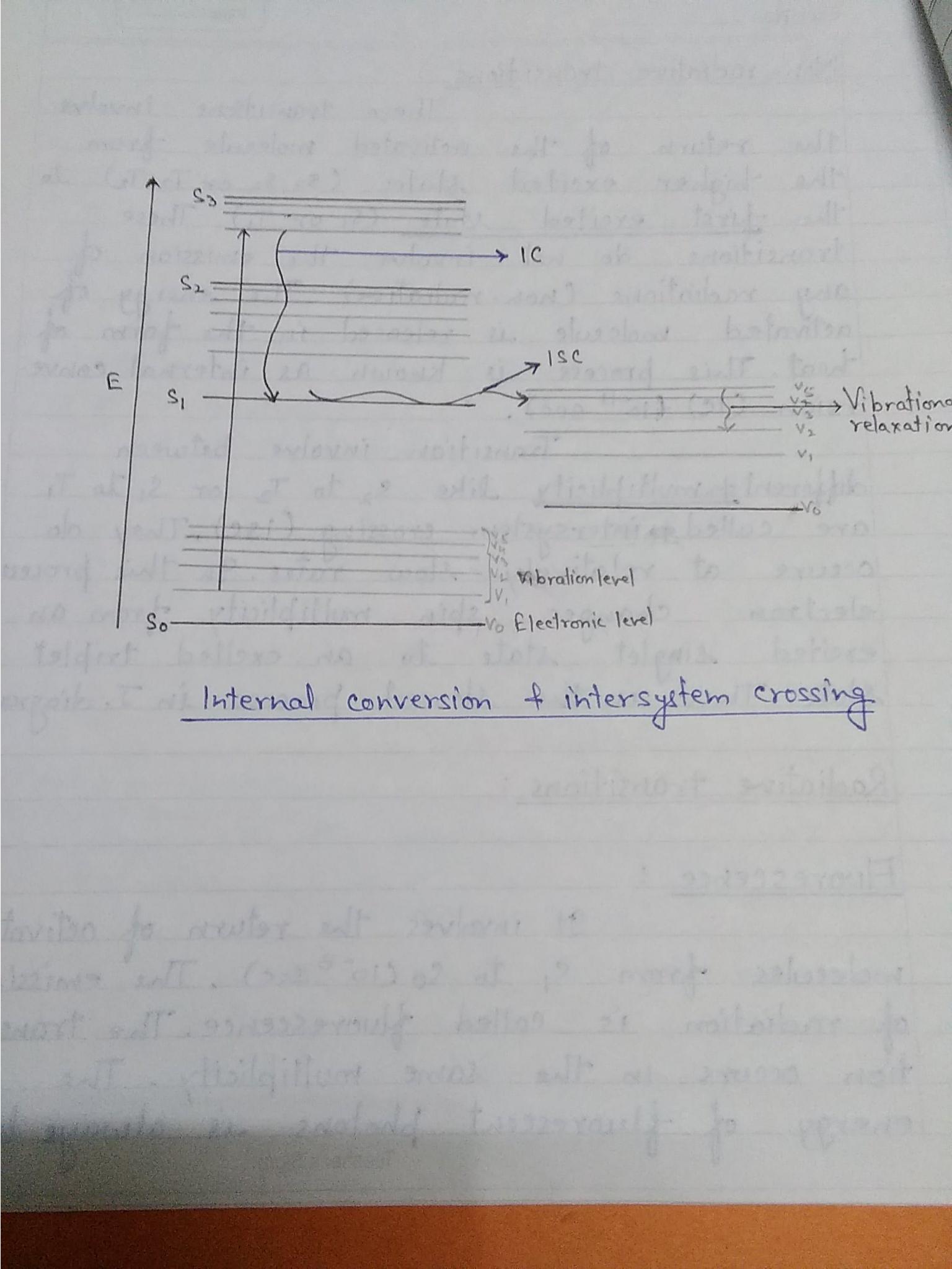 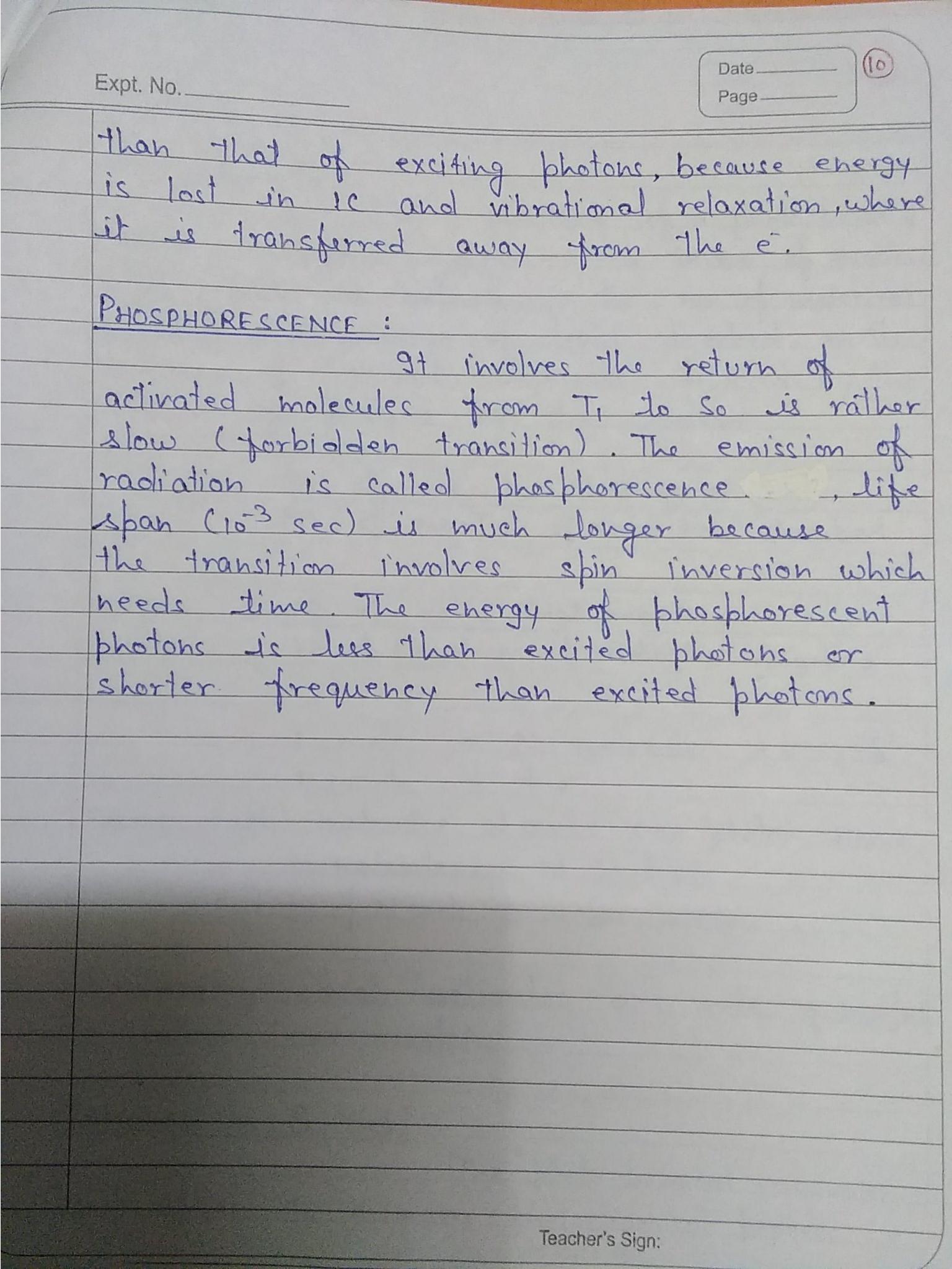 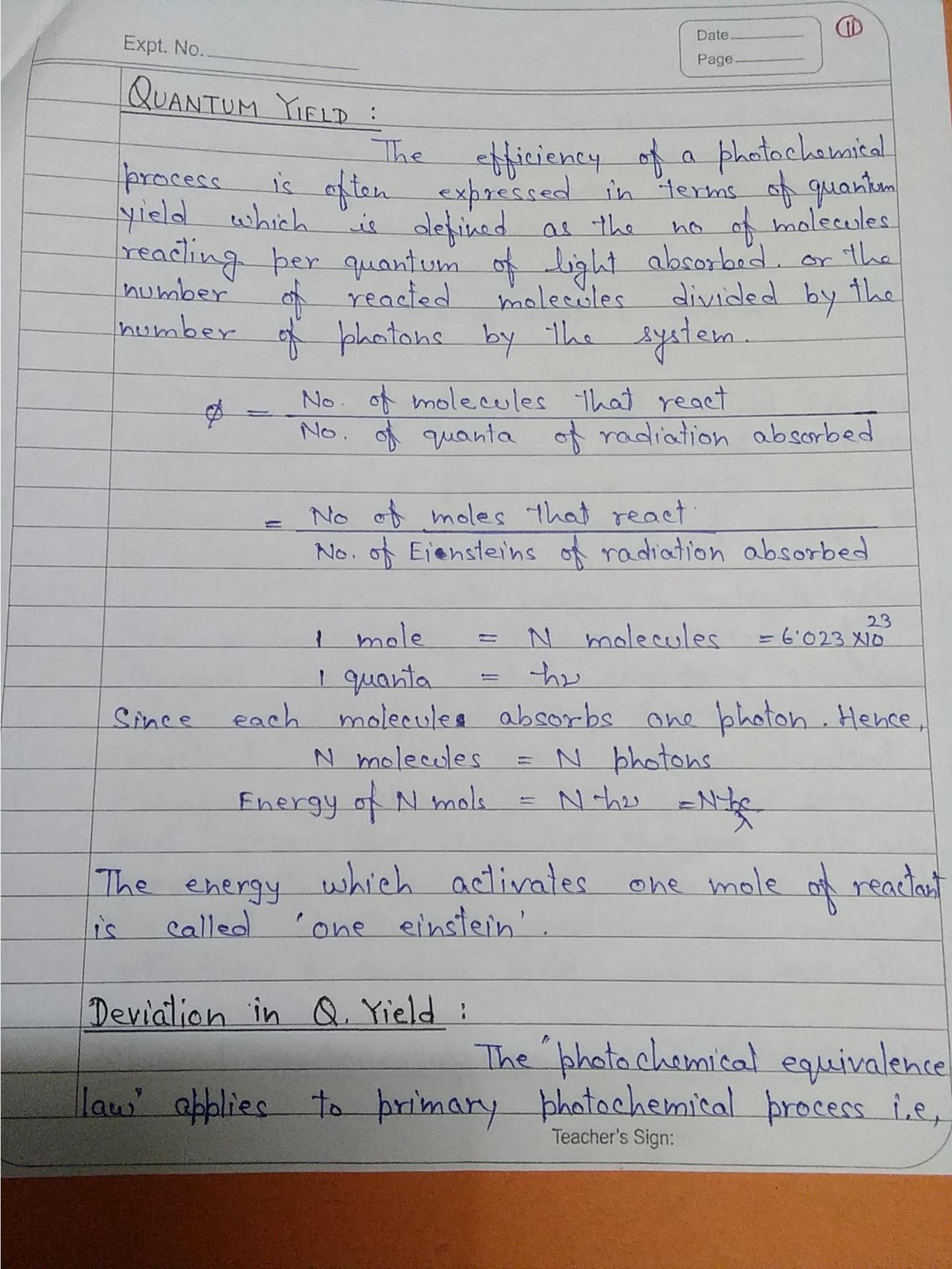 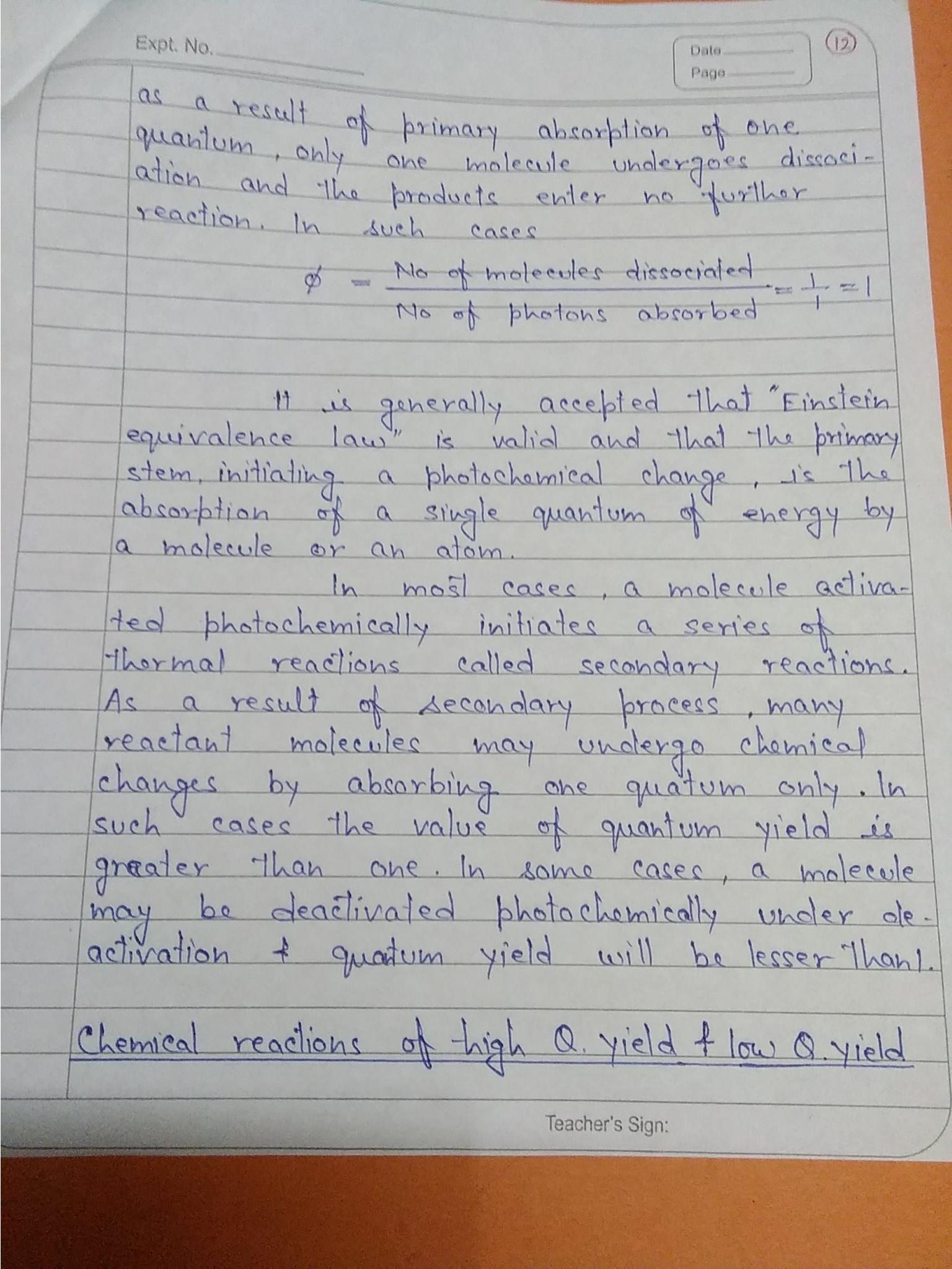 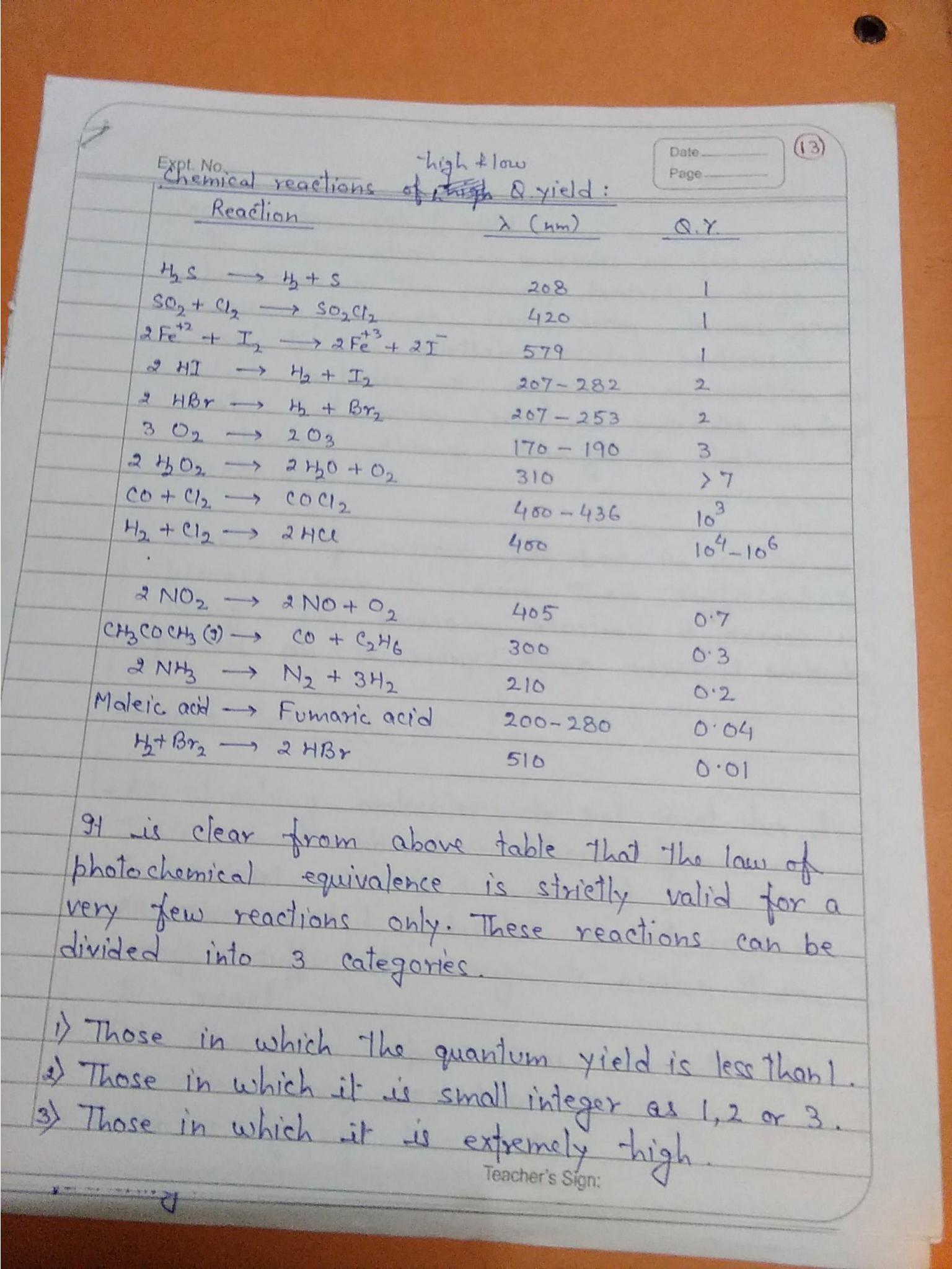 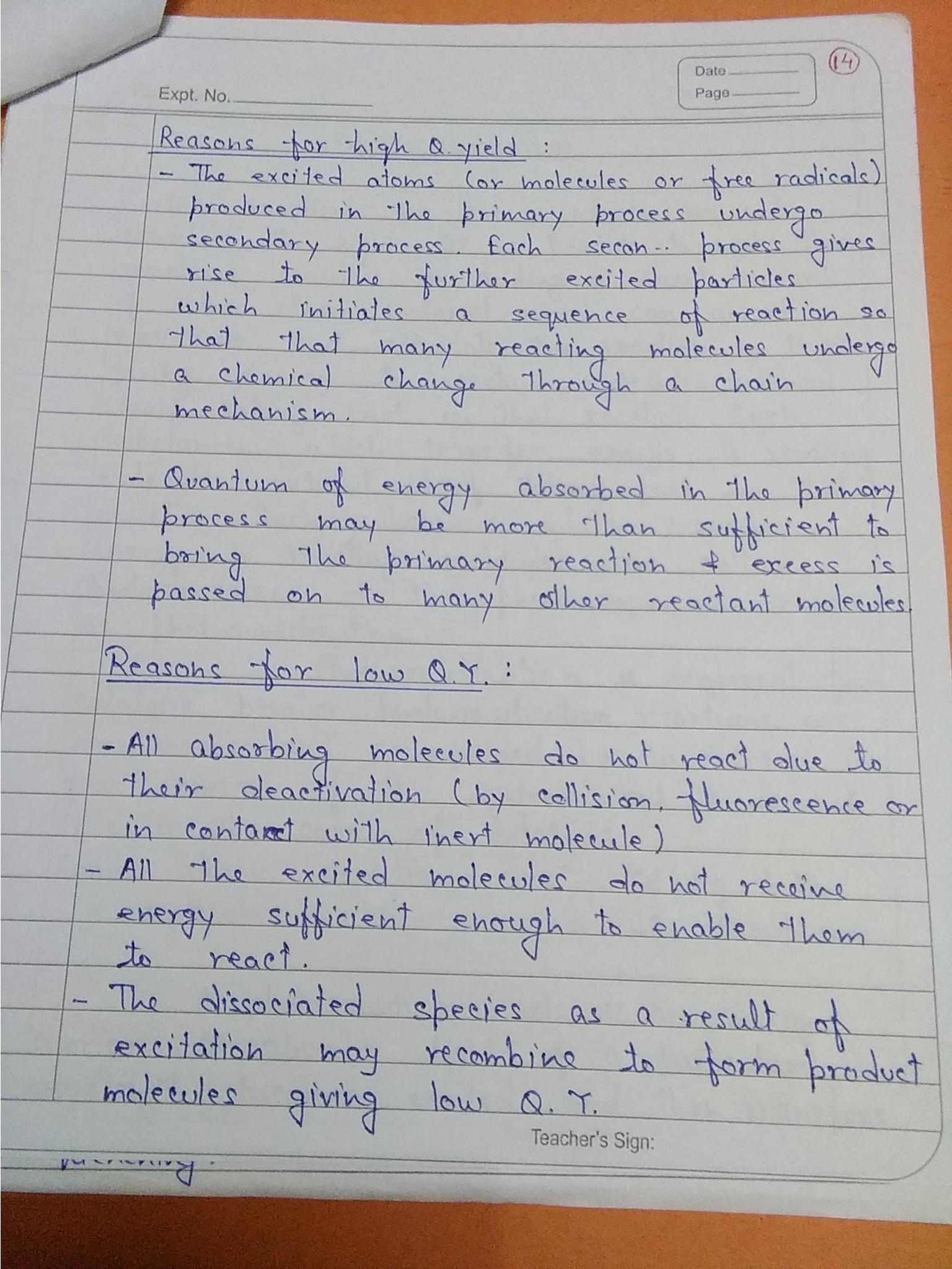 